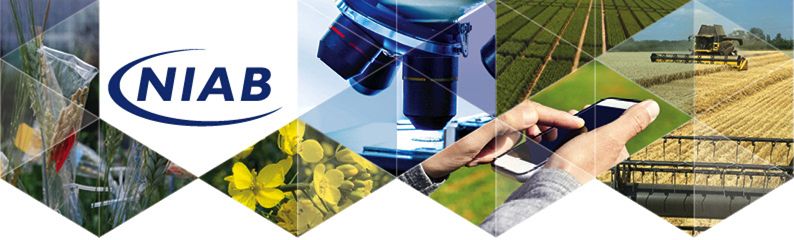 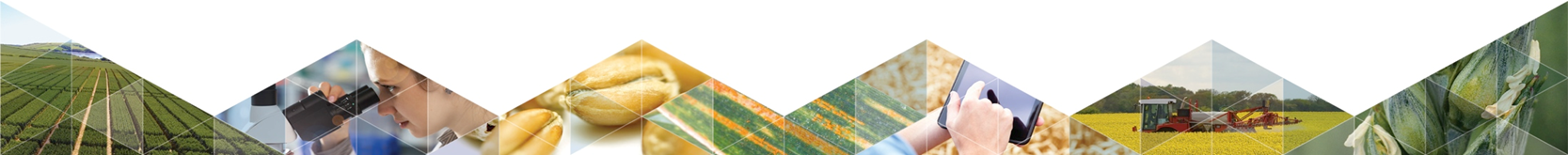 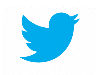 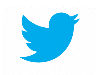 NIAB FACULTY FELLOWSHIP2018 APPLICATION FORMNIAB office use onlyPERSONAL DETAILSPERSONAL DETAILSFORENAMESURNAMETITLEEMAIL CONTACT NO’sPOSTAL ADDRESS (incl postcode)ORCID ID (if available)PhD TITLE AND SUPERVISORPhD AWARD DATEPREVIOUS APPOINTMENTS (post PhD)Include dates, employer and job titlePUBLICATIONSMost significant peer reviewed research publications PUBLICATIONSMost significant peer reviewed research publications PUBLICATIONSMost significant peer reviewed research publications PublicationReviewsFirst author papersCorresponding author papersOther papersMEASURES OF ESTEEMe.g. organising committee, mentoring programmes, editorialAWARDS AND GRANTSe.g. travel, training, studentship awards – include date and valueACADEMIC REFEREESMinimum of twoDate received